                                                                         Костина Людмила Александровна                                                                            Воспитатель МБДОУ ДСКВ№86                                                                              «Былинушка» г.Нижневартовск     Викторина «Я здоровье сберегу, сам себе я помогу» для  детей  3-5летЗдоровье – одно из основных условий определяющих возможность полноценного физического и психического развития ребенка оно является результатом процесса нормального развития1.Разминка ответь на вопросы?А) Сколько раз в день нужно чистить зубы?Если будешь чистить зубки по утрам и вечерам ,То противные микробы не страшны твоим зубам!Б)Что нужно перед едой?Чтобы ни один микроб не попал случайно в рот,Руки мыть перед едой нужно мылом и водой!!!В)Что нужно ,чтобы как следует вымыть руки?Мыло, вода и чистое полотенце.Г)Какие ты знаешь «Советы доктора Воды» перечисли:Раз в неделю мойся основательноУтром после сна мой руки ,шею, уши.Каждый день мой ноги и руки перед сном.Обязательно мойте руки после уборки комнаты, туалета ,игр, прогулки ,общения с животными работы на огороде, поездки в транспорте.Д)Что ты должен выполнять в т.ч. дня?Чтоб здоровье сохранить ,организм свой укрепить Знает  вся  моя  семья  должен  быть режим у дня.Е)Что ты должен делать рано проснувшись утром ?Следует, ребята, знать нужно всем побольше спатьНу а утром не лениться , на зарядку становиться!2.Что нужно чтобы расти крепким и здоровым?А)Кушать овощи и фрукты, рыбу ,молоко продуктыВот полезная еда витаминами полна!Б)Где ж витамин А найти чтобы видеть и расти?И морковь и абрикос, витамин в себе тот носят,В фруктах ,ягодах он есть ,их нам всех не перечестьНу, а если уж случилось, разболеться получилосьВот вам добрые советы ,в них и спрятаны секретыПей настой цветков от липы и мать и мачехе при гриппеНасморк кашель голова –лук с медком прими сперва Для профилактике простуд с чесноком имей сосудГлицерин, лимон и мед съешь ,и кашель отойдетСоки пей, меняй продукты -проживешь здоровым фруктом.3.Я хочу предостеречь : Нужно всем глаза беречь! Глаз поранить очень просто- не играй предметом острым!Глаз не три ,не засоряй, лежа книгу не читайНа яркий свет смотреть нельзя ,тоже портятся глаза.4. «Если хочешь быть здоровым закаляйся»Утром обтирайте тело влажным полотенцем или принимайте душ.Мойте ноги каждый день прохладной водой, постепенно делая ее холоднее.Утром, после того ,как помоете руки ,лицо, шею ,уши теплой водой ,с мылом ополаскивайте их водой комнатной температуры.5.Чтобы сберечь органы слуха необходимо:Правильно чистить уши намыленным пальцемМыть каждый день в ушах Защищать уши от ветра,Закаливание Свежий воздух необходим ребенку с самого рождения .Летом это могут быть воздушные ванны  на улице не ниже 23-25*С Начинать нужно с нескольких минут в тени, постепенно увеличивая продолжительность 2-3 дня на 2-4мин,доводить до 20-30мин.В холодную погоду закаливание проводить дома, занимаясь гимнастикой водные процедуры, обливания, обтирания и т.д.Назовите признаки здорового  и закаленного человека1.Очень редко болеет 2.Имеет хороший сон.3.Имеет чистую кожу.4.Долго живет 80лет.5.Если заболел ,то быстро поправляется.«Режим дня» Посмотри на картинку и расскажи:А) что делает ребенок на картинке?6. «Загадка»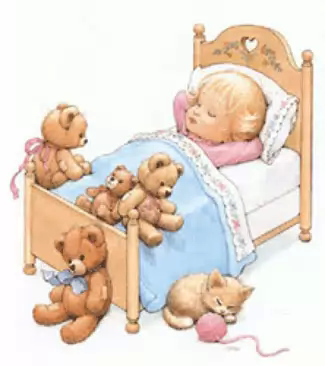 Это время –время сна спит за окнами сосна спит пескарь на дне морском спит медведь в краю лесном сладкий сон сморил ребят, лишь часы тик-так-тик-так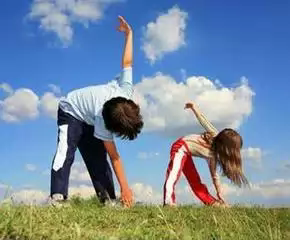 Рано, рано просыпайся себе ,людям улыбайся ты зарядкой занимайся обливайся вытирайся всегда правильно питайся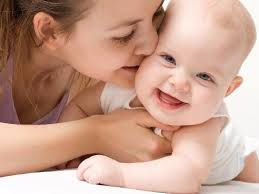 Утро .Нужно подниматься  чистить зубы, умываться отыскать свои носки завязать свои шнурки, собираться в д/сад « С добрым утром» все подряд утром люди говорят